14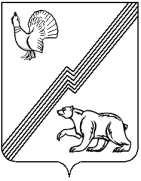 АДМИНИСТРАЦИЯ ГОРОДА ЮГОРСКАХанты-Мансийского автономного округа – ЮгрыПОСТАНОВЛЕНИЕот 14 ноября 2012                                                                                                              № 2942О внесении изменения в постановление администрациигорода Югорска от 09.11.2012 № 2864	1. Внести в постановление администрации города Югорска от 09.11.2012 № 2864                              «Об утверждении Порядка предоставления субсидии на возмещение затрат по проведению капитального ремонта систем теплоснабжения, водоснабжения и водоотведения для подготовки к осенне-зимнему периоду организациям, являющихся пользователями муниципального имущества города Югорска, отнесенного к объектам жилищно-коммунального комплекса» следующее изменение:1.1. Абзац четвертый пункта 3.1 раздела 3 исключить.2. Опубликовать настоящее постановление в газете «Югорский вестник» и разместить на официальном сайте администрации города Югорска.3. Настоящее постановление вступает в силу после его официального опубликования             в газете «Югорский вестник».Исполняющий обязанности главы администрации города Югорска                                                                                                             А.В. Бородкин